INDICAÇÃO Nº 482 /2024Assunto: Solicito ao Exmo. Sr. Prefeito Municipal, que determine ao setor competente, a notificação de proprietário de imóvel para corte de mato e limpeza, conforme especifica.Senhor Presidente:INDICO ao Sr. Prefeito Municipal, nos termos do Regimento Interno desta Casa de Leis, que se digne Sua Excelência a determinar ao setor competente a realização de fiscalização e notificação do proprietário de terreno localizado à Rua Benedito Franco de Godoi, ao lado do número 449, para limpeza do local.Tal medida visa atender a pedidos de moradores do bairro e se faz necessária uma vez que a vegetação do terreno se encontra muito alta, inclusive invadindo a escada ao lado, conforme imagens anexas, além de ser foco de doenças e atrair bichos peçonhentos ao local, sendo extremamente necessária a referida limpeza, de modo a garantir a segurança e qualidade de vida à população.SALA DAS SESSÕES, 27 de fevereiro de 2024.WASHINGTON BORTOLOSSIVereador – Cidadania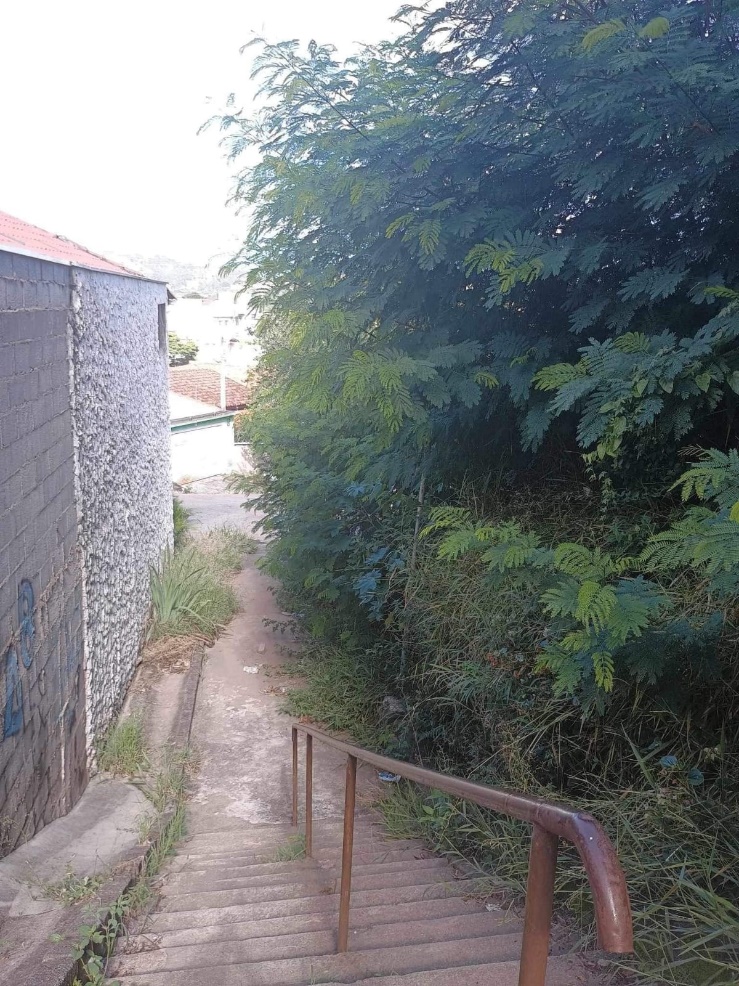 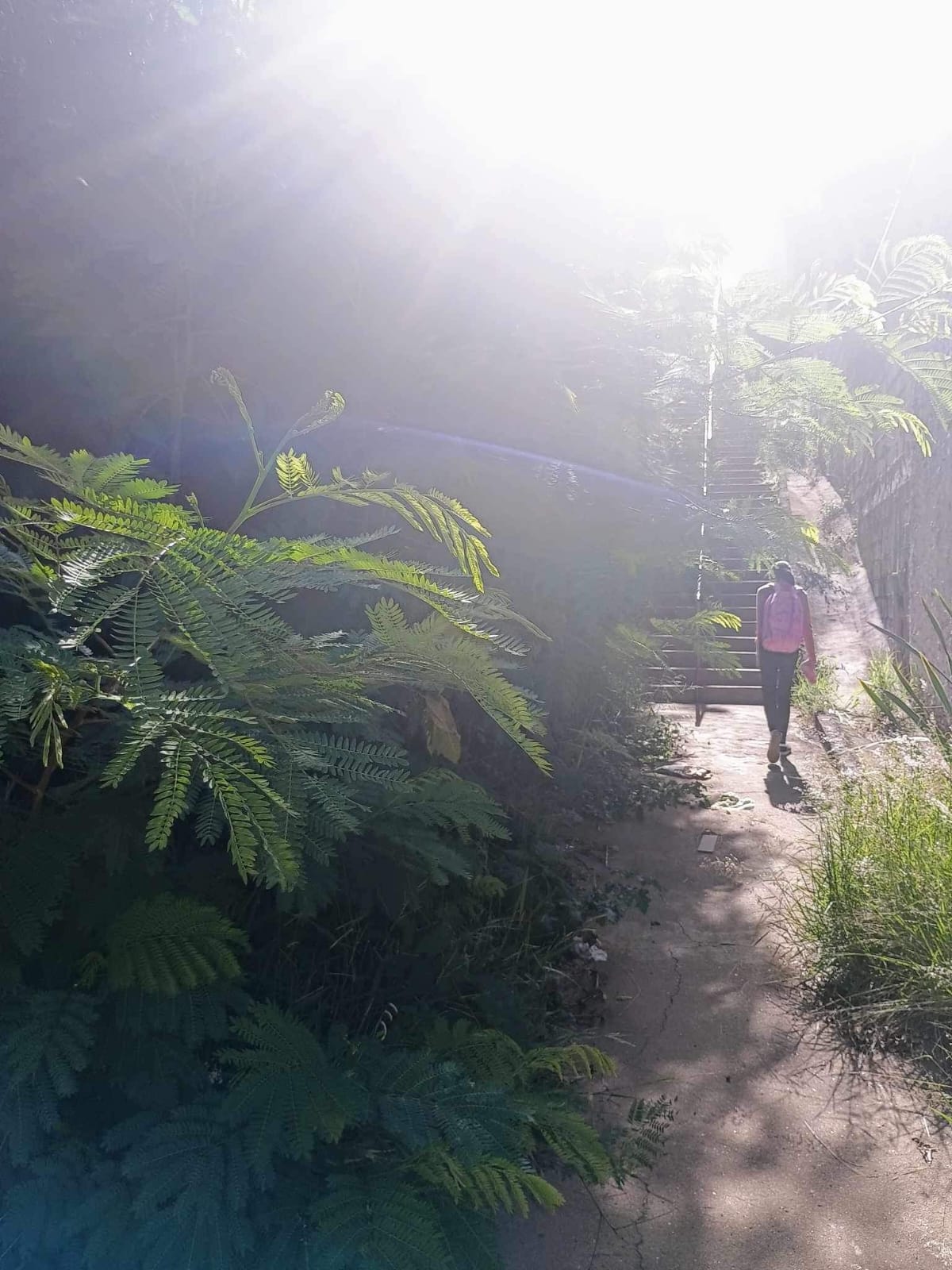 